TuÇn 1	                                                                  Ngµy so¹n: 15/8/2015                                                                                                                   Ngµy d¹y: 24/8/201Ng÷ v¨n. Bµi 1. TiÕt 1	A. Môc tiªu cÇn ®¹t		1) KiÕn thøc- Gióp häc sinh c¶m nhËn ®­îc t©m tr¹ng håi hép, c¶m gi¸c bì ngì cña nh©n vËt “t«i” ë buæi tùu tr­êng ®Çu tiªn trong ®êi, häc sinh thÊy ®­îc ngßi bót v¨n xu«i giµu chÊt th¬, gîi d­ vÞ tr÷ t×nh man m¸c cña Thanh TÞnh.- Häc sinh n¾m ®­îc cèt truyÖn, nh©n vËt, sù kiÖn trong ®o¹n trÝch T«i ®i häc.- NghÖ thuËt miªu t¶ t©m lý trÎ nhá ë tuæi ®Õn tr­êng trong mét v¨n b¶n tù sù qua ngßi bót Thanh TÞnh.2) Kü n¨ng- RÌn kÜ n¨ng ®äc diÔn c¶m, ph¸t hiÖn vµ ph©n tÝch t©m tr¹ng nh©n vËt “t«i”, liªn t­ëng ®Õn buæi tùu tr­êng ®Çu tiªn cña b¶n th©n.- Häc sinh biÕt tr×nh bµy nh÷ng suy nghÜ, t×nh c¶m vÒ mét sù viÖc trong cuéc sèng cña b¶n th©n.3) Th¸i ®é- Qua bµi gi¸o dôc häc sinh cã nh÷ng t×nh c¶m trong s¸ng khi håi øc vÒ tuæi th¬ cña m×nh, ®Æc biÖt lµ ngµy ®Çu tiªn tíi tr­êng, häc hái c¸ch viÕt truyÖn ng¾n cña Thanh TÞnh.4) §Þnh h­íng n¨ng lùc HS-  N¨ng lùc ph©n tÝch vµ lÝ gi¶i th«ng tin  trong v¨n b¶n.- N¨ng lùc §äc- hiÓu v¨n b¶n- N¨ng lùc s¸ng t¹o v¨n b¶n, c¶m thô v¨n b¶n truyÖn ng¾n cña  nhµ v¨n Thanh TÞnh.	B. ChuÈn bÞ.- Gi¸o viªn: So¹n gi¸o ¸n,®äc  t­ liÖu tham kh¶o- Häc sinh: ¤n l¹i mét sè bµi v¨n b¶n nhËt dông ë ch­¬ng tr×nh Ng÷ v¨n 7. So¹n bµi tr­íc ë nhµ.	C TiÕn tr×nh ho¹t ®éng:1.æn ®Þnh tæ chøc líp.(1p)2. KiÓm tra bµi cò (5p)	- ?Trong ch­¬ng tr×nh ng÷ v¨n 7 bµi häc v¨n b¶n ®Çu tiªn lµ bµi g×? Cña t¸c gi¶ nµo? Em h·y tãm t¾t l¹i v¨n b¶n ®ã.G/v nhËn xÐt, cho ®iÓm3. Bµi míi.(1 p)    “T«i ®i häc” lµ truyÖn ng¾n cña nhµ v¨n Thanh TÞnh in trong tËp “Quª mÑ” vµ ®­îc xuÊt b¶n n¨m 1941. §©y lµ truyÖn ng¾n thÓ hiÖn ®Çy ®ñ phong c¸ch s¸ng t¸c cña t¸c gi¶: ®Ëm chÊt tr÷ t×nh, ®»m th¾m, ªm dÞu, trong trÎo vµ trµn ®Çy chÊt th¬.      	4. Cñng cè. (3p)- H·y nªu nh÷ng nÐt chÝnh vÒ nhµ v¨n Thanh TÞnh vµ v¨n b¶n “T«i ®i häc” cña «ng.- Em h·y kÓ mét kØ niÖm ®Ñp vÒ buæi tùu tr­êng ®Çu tiªn cña b¶n th©n.		5. H­íng dÉn häc bµi. (1p)- Häc l¹i bµi cò, kÓ tãm t¾t l¹i v¨n b¶n.- So¹n tiÕp phÇn cßn l¹i cña v¨n b¶n( T©m tr¹ng cña nh©n vËt t«i theo nh÷ng dßng håi t­ëng vÒ buæi tùu tr­êng ®Çu tiªn)Ngµy so¹n: 15/8/2015                                                                                                            Ngµy d¹y:27/8/2015   Ng÷ v¨n. Bµi 1. TiÕt 2  V¨n b¶n T«i ®i häc (TiÕp theo)                                                                              Thanh TÞnh	A. Môc tiªu cÇn ®¹t: 		- TiÕp tôc hoµn thiÖn môc tiªu cÇn ®¹t  cña tiÕt 01              B. ChuÈn bÞ:- Gi¸o viªn: So¹n gi¸o ¸n, ®äc tµi liÖu tham kh¶o.- Häc sinh: Häc bµi cò, so¹n tr­íc bµi míi.	C. TiÕn tr×nh ho¹t ®éng.1.  æn ®Þnh tæ chøc líp.(1p)2. KiÓm tra bµi cò.(5p)- Em h·y tr×nh bµy nh÷ng hiÓu biÕt cña em vÒ nhµ v¨n Thanh TÞnh vµ t¸c phÈm “ T«i ®i häc”.-  H·y ph©n tÝch diÔn bÕn t©m tr¹ng cña nh©n vËt " T«i "khi cïng mÑ ®i ®Õn tr­êng.3.Bµi míi: (1p)"T«i ®i häc” lµ truyÖn ng¾n ®­îc t¸i hiÖn theo dßng håi t­ëng cña kÝ øc,gåm mét chuçi c¸c sù kiÖn mµ yÕu tè xuyªn suèt lµ dßng c¶m xóc tha thiÕt, trong trÎo tu«n trµo. Theo dßng c¶m xóc Êy ta biÕt ®­îc t©m tr¹ng håi hép, c¶m gi¸c bì ngì cña nh©n vËt “t«i” trªn ®­êng cïng mÑ tíi tr­êng, trªn s©n tr­êng vµ trong líp häc                            4..Cñng cè.(2 p)1. Gi¸o viªn treo b¶ng phô cã c©u hái tr¾c nghiÖm lªn b¶ng. Gäi häc sinh lªn b¶ng lµm bµi? V¨n b¶n T«i ®i häc cã sù kÕt hîp cña nh÷ng ph­¬ng tøc biÓu ®¹t nµo?A.Tù sù.                                             C. BiÓu c¶m.B. Miªu t¶.                                          D. C¶ A,B,C2. H·y kÓ  l¹i diÔn biÕn  t©m tr¹ng cña em khi cïng ng­êi th©n tíi tr­êng trong buæi khai tr­êng  ®Çu tiªn? 		5..H­íng dÉn häc(1p)	- Häc l¹i bµi cò.	- Lµm bµi tËp phÇn luyÖn tËp.	- So¹n tr­íc bµi “Trong lßng mÑ”qua hÖ thèng c©u hái phÇn : §äc - hiÓu v¨n b¶n__________________________________________________________________                                                                                        Ngµy so¹n: 15/8/2015                                                                                          Ngµy d¹y: 27/8/2015Ng÷ v¨n. Bµi 1. TiÕt 3                                            TiÕng ViÖt: Tù häc cã h­íng dÉnCÊp ®é kh¸i qu¸t cña nghÜa tõ ng÷                                                                              	A. Môc tiªu cÇn ®¹t: 1) KiÕn thøc	- Gióp häc sinh hiÓu râ cÊp ®é kh¸i qu¸t cña nghÜa tõ ng÷  vµ mèi quan hÖ vÒ cÊp ®é kh¸i qu¸t cña nghÜa tõ ng÷ - BiÕt vËn dông hiÓu biÕt vÒ cÊp ®é kh¸i qu¸t cña nghÜa tõ ng÷ vµo ®äc - hiÓu vµ t¹o lËp v¨n b¶n.2) Kü n¨ng- Thùc hµnh so s¸nh, ph©n tÝch c¸c cÊp ®é kh¸i qu¸t vÒ nghÜa tõ ng÷.3) Th¸i ®é- Gi¸o dôc häc sinh sö dông tõ TiÕng ViÖt cho ®óng.- RÌn cho häc sinh t­ duy trong viÖc nhËn thøc mèi quan hÖ gi÷a c¸i chung vµ c¸i riªng.	4) §Þnh h­íng n¨ng lùc HS             - Sö dông ng«n ng÷ m«n häc.              - Ph©n tÝch lÝ gi¶i t¸c dông cña cÊp ®é kh¸i qu¸t cña nghÜa tõ ng÷.              - N¨ng lùc vËn dông cÊp ®é kh¸i qu¸t cña nghÜa tõ ng÷ vµo t¹o lËp v¨n b¶n.B. ChuÈn bÞ:	- Gi¸o viªn:So¹n gi¸o ¸n, ®äc tµi liÖu tham kh¶o.	- Häc sinh: Häc bµi cò, «n l¹i kiÕn thøc vÒ tõ ®ång nghÜa, tõ tr¸i nghÜa.	C. TiÕn tr×nh ho¹t ®éng.		1.  æn ®Þnh tæ chøc líp.(1p)		2. KiÓm tra bµi cò.(5p)? Em h·y nh¾c l¹i kiÕn thøc : ThÕ nµo lµ tõ ®ång nghÜa? ThÕ nµo lµ tõ tr¸i nghÜa? LÊy vÝ dô cô thÓ?	- Cho häc sinh nhËn xÐt	- Gi¸o viªn nhËn xÐt, cho ®iÓm.		3. Bµi míi.“Quan hÖ tr¸i nghÜa vµ  ®ång nghÜa lµ nh÷ng quan hÖ vÒ nghÜa cña tõ mµ ta ®· häc ë líp 7. H«m nay ta t×m hiÓu mét mèi quan hÖ kh¸c vÒ nghÜa cña tõ ng÷ ®ã lµ mèi quan hÖ bao hµm - ®­îc gäi lµ ph¹m vi kh¸i qu¸t cña nghÜa tõ ng÷.         4. Cñng cè.(2p)? Qua bµi häc em thÊy ®­îc g× vÒ cÊp ®é kh¸i qu¸t cña nghÜa tõ ng÷ .? LÊy vÝ dô vÒ tõ ng÷ cã nghÜa réng, vÝ dô vÒ tõ ng÷ cã nghÜa hÑp, tõ ng÷ võa cã nghÜa réng võa cã nghÜa hÑp.5.H­íng dÉn häc bµi.(1p)	- Häc l¹i bµi cò.	- Lµm hoµn chØnh bµi tËp 5 SGK.	- ChuÈn bÞ bµi: Tr­êng tõ vùng.   ________________________________________________________________Ng÷ v¨n. Bµi 1. TiÕt 4                                                                       Ngµy so¹n: 15/8/2015                                                                                      Ngµy d¹y:29/8/2015  TËp lµm v¨nTÝnh thèng nhÊt vÒ chñ ®Ò cña v¨n b¶nA. Môc tiªu cÇn ®¹t: 1) KiÕn thøc- Gióp häc sinh n¾m ®­îc chñ ®Ò cña v¨n b¶n, tÝnh thèng nhÊt vÒ chñ ®Ò cña v¨n b¶n- RÌn cho häc sinh biÕt viÕt mét v¨n b¶n ®¶m b¶o tÝnh thèng nhÊt vÒ chñ ®Ò .2) Kü n¨ng- §äc - hiÓu vµ cã kh¶ n¨ng kh¸i qu¸t toµn bé v¨n b¶n.- Tr×nh bµy mét v¨n b¶n ( nãi, viÕt) thèng nhÊt vÒ chñ ®Ò.3) Th¸i ®é- Gi¸o dôc häc sinh cã ý thøc tÝch hîp víi v¨n b¶n ®· häc4) §Þnh h­íng n¨ng lùc HS- N¨ng lùc x¸c ®Þnh vµ ph©n tÝch ®­îc c¸c chñ ®Ò cña v¨n b¶n.- N¨ng lùc ph©n  tÝch  ®­îc tÝnh thèng nhÊt cña v¨n b¶n.- T¹o lËp v¨n b¶n theo chñ ®Ò.B. ChuÈn bÞ:- GV: So¹n gi¸o ¸n, ®äc tµi liÖu tham kh¶o.- HS: Häc bµi cò, «n l¹i kiÕn thøc c¸c kiÓu v¨n b¶n ®· häc, xem tr­íc bµi míi.	C. TiÕn tr×nh ho¹t ®éng.		1. æn ®Þnh tæ chøc líp.(1p)		2. KiÓm tra bµi cò.(5p)   			G/v kiÓm tra sù chuÈn bÞ sgk vµ vë ghi  cña häc sinh.  			 NhËn xÐt chung vÒ sù chuÈn bÞ cña häc sinh.		3. Bµi míi.		4. Cñng cè(3p)?  Em hiÓu g× vÒ chñ ®Ò cña v¨n b¶n vµ tÝnh thèng nhÊt vÒ chñ ®Ò cña v¨n b¶n.?  Khi viÕt v¨n cÇn chó ý nh÷ng g× ®Ó v¨n b¶n cã tÝnh thèng nhÊt vÒ chñ ®Ò.		5. H­íng dÉn häc(1p)	- Häc l¹i bµi cò.		- Lµm l¹i cho hoµn chØnh c¸c bµi tËp SGK.		- §äc vµ t×m ra tÝnh thèng nhÊt vÒ chñ ®Ò trong c¸c v¨n b¶n ®· häc.	- Xem tr­íc bµi: Bè côc cña v¨n b¶n.________________________________________________________________________KÝ duyÖt cña tæ chuyªn m«n 	                                        KÝ duyÖt cña ban gi¸m hiÖuKiÓm tra ngµy       th¸ng       n¨m 2015                     KiÓm tra ngµy       th¸ng     n¨m 2015V¨n b¶n T«i ®i häc                                     Thanh TÞnh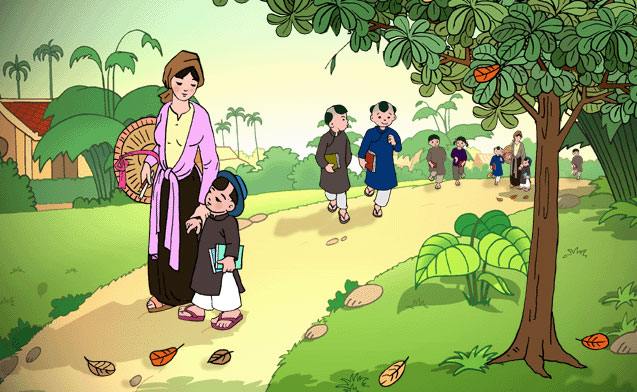 Ho¹t ®éng cña thµy -trßKiÕn thøc cÇn ®¹tCho häc sinh ®äc chó thÝch * SGK tr8?Qua phÇn chó thÝch * em h·y tãm t¾t vÒ nhµ v¨n Thanh TÞnh.?V¨n b¶n “T«i ®i häc” cña Thanh TÞnh ®­îc viÕt theo thÓ lo¹i g×.?Ph­¬ng thøc biÓu ®¹t chÝnh cña v¨n b¶m nµy lµ g×.H­íng dÉn häc sinh ®äc v¨n b¶n- §o¹n v¨n diÔn t¶ dßng t©m tr¹ng cña nh©n vËt “t«i” nªn cÇn ®äc víi giäng thay ®æi theo dßng t©m tr¹ng cña nh©n vËt.Cho häc sinh ®äc v¨n b¶n.           Häc sinh t×m hiÓu chó thÝch 2,3,7Chó ý chó thÝch “¤ng ®èc;L¹m nhËn”? Cã thÓ xÕp v¨n b¶n nµy vµo thÓ lo¹i nµo? V× sao? ( toµn truyÖn lµ c¶m xóc cña nh©n vËt)? Cã nh÷ng nh©n vËt nµo ®­îc kÓ l¹i trong v¨n b¶n nµy? Ai lµ nh©n vËt chÝnh? V× sao? ? KØ niÖm ngµy ®Çu tiªn ®Õn tr­êng cña T«i ®­îc kÓ theo tr×nh tù kh«ng gian vµ thêi gian nµo? ? T­¬ng øng víi tr×nh tù Êy lµ c¸c ®o¹n nµo cña v¨n b¶n? ? KØ niÖm ngµy ®Çu tiªn ®Õn tr­êng cña nh©n vËt t«i g¾n víi kh«ng gian vµ thêi gian cô thÓ nµo? ? Khung c¶nh thiªn nhiªn vµ c¶nh sinh ho¹t ®­îc t«i c¶m nhËn qua h×nh ¶nh, chi tiÕt nµo? ? V× sao vµo thêi ®iÓm ®ã t¸c gi¶ l¹i nhí vÒ buæi tùu tr­êng ®Çu tiªn cña m×nh.C¶m nhËn cña em vÒ buæi tùu tr­êng ®Çu tiªn cña m×nh?? T©m tr¹ng cña nh©n vËt t«i khi nhí  vÒ nh÷ng kØ niÖm buæi tùu tr­êng ®Çu tiªn  ®­îc diÔn t¶ qua nh÷ng tõ ng÷ nµo? ? Em ®· cã mÊy lÇn dù lÔ khai gi¶ng vµ t©m tr¹ng em cã nh­ vËy kh«ng?Em h·y ph©n tÝch gi¸ trÞ biÓu c¶m cña nh÷ng tõ ng÷ ®ã- Theo dâi ®o¹n 2? Khi cïng mÑ ®i trªn con ®­êng lµng quen thuéc trong lÇn ®Çu tiªn tíi tr­êng, t©m tr¹ng cña nh©n vËt t«i ®­îc diÔn t¶ qua nh÷ng c©u v¨n nµo?? C¶m gi¸c quen mµ l¹ cña t«i , viÖc t«i kh«ng th¶ diÒu, kh«ng n« ®ïa ...cã ý nghÜa g×?? Nh÷ng chi tiÕt nµo trong cö chØ vµ hµnh ®éng vµ lêi nãi cña nh©n vËt khiÕn em chó ý? ? Cã thÓ hiÓu g× vÒ nh©n vËt t«i qua nh÷ng chi tiÕt  trªn ®©y?? Trong nh÷ng c¶m nhËn míi mÎ trªn con ®­êng tíi tr­êng nh©n vËt t«i ®· béc lé ®øc tÝnh g×? - Th¶o luËn tù do: Khi nhí l¹i ý nghÜ chØ cã ng­êi th¹o míi cÇm næi bót th­íc, t¸c gi¶ viÕt: ý nghÜ Êy tho¸ng qua trong trÝ t«i nhÑ nhµng nh­ mét lµn m©y l­ít ngang trªn ngän nói. H·y ph¸t hiÖn vµ ph©n tÝch ý nghÜa cña biÖn ph¸p nghÖt huËt ®­îc sö dông trong c©u v¨n?I. Giíi thiÖu chung.(5p)1. T¸c gi¶.-Thanh TÞnh (1911-1988), quª ë HuÕ, tõng d¹y häc, viÕt b¸o vµ lµm v¨n.- S¸ng t¸c cña «ng ®Çm th¾m vµ ®Çy chÊt th¬. 2. T¸c phÈm.- TruyÖn ng¾n mang ®Ëm tÝnh tù truyÖn.- In trong tËp “Quª mÑ-1941”- KÕt hîp hµi hoµ gi÷a kÓ, miªu t¶ víi biÓu c¶m.II.§äc - hiÓu v¨n b¶n.(30 p)1.§äc v¨n b¶nHäc sinh ®äc v¨n b¶n.2.Chó thÝch.- ¤ng ®èc: ë ®©y lµ «ng hiÖu tr­ëng.-L¹m nhËn: nhËn qu¸ ®i,nhËn vµo m×nh nh÷ng phÇn, nh÷ng ®iÒu kh«ng ph¶i cña m×nh.3. T×m hiÓu thÓ lo¹i vµ bè côc.- ThÓ lo¹i: kiÓu v¨n b¶n biÓu c¶m- C¸c nh©n vËt: t«i, mÑ, «ng ®èc, nh÷ng cËu häc trß- Nh©n vËt chÝnh: t«i ( mäi sù viÖc ®Òu ®­îc kÓ tõ c¶m nhËn cña t«i vµ ®­îc kÓ nhiÒu nhÊt)- Tr×nh tù kÓ: + T©m tr¹ng, c¶m gi¸c cña nh©n vËt “t«i” trªn con ®­êng cïng mÑ tíi tr­êng: tõ ®Çu ®Õn trªn ngän nói+ T©m tr¹ng, c¶m gi¸c cña nh©n vËt “t«i” khi ë s©n tr­êng: tiÕp theo ®Õn ®­îc nghØ c¶ ngµy n÷a+ T©m tr¹ng, c¶m gi¸c cña nh©n vËt “t«i”lóc ngåi trong líp häc: cßn l¹i4. Ph©n tÝch.a. T©m tr¹ng cña nh©n vËt t«i trªn ®­êng tíi tr­êng- Thêi gian: mét buæi mai ®Çy s­¬ng thu vµ giã l¹nh .- Kh«ng gian: trªn con ®­êng lµng dµi vµ hÑp- C¶nh thiªn nhiªn: L¸ ngoµi ®­êng rông nhiÒu, m©y bµng b¹c.- C¶nh sinh ho¹t: MÊy em nhá cïng mÑ tíi tr­êng. Thêi ®iÓm khai gi¶ng hµng n¨m, n¬i chèn quen thuéc, g¾n liÒn víi tuæi th¬ cña t¸c gi¶ ë quª h­¬ng- T©m tr¹ng: N¸o nøc; m¬n man; t­ng bõng; rén r·. Nh÷ng tõ l¸y  C¶m xóc ch©n thùc, trong s¸ng gãp phÇn rót ng¾n kho¶ng c¸ch thêi gian gi÷a qu¸ khø vµ hiÖn t¹i: chuyÖn x¶y ra ®· bao n¨m råi mµ nh­ míi võa x¶y ra....con ®­êng nµy t«i ®· quen ®i l¹i....tù nhiªn thÊy l¹. C¶nh vËt chung quanh t«i ®Òu thay ®æi.....h«m nay t«i ®i häc.......t«i kh«ng léi qua s«ng th¶ diÒu....kh«ng n« ®ïa nh­ th»ng S¬n... DÊu hiÖu cña sù thay ®æi nhËn thøc: cËu bÐ tù thÊy m×nh ®· lín thªm lªn vµ muèn nghiªm tóc häc hµnh....hai quyÓn vë míi trªn tay t«i ®· b¾t ®Çu thÊy nÆng...t«i bÆm tay gh× thËt chÆt- MÑ ®­a bót th­íc cho con cÇm...Cã chÝ häc ngay tõ ®Çu, muèn tù m×nh ®¶m nhiÖm viÖc häc tËp, muèn ®­îc ch÷ng ch¹c nh­ b¹n, kh«ng thua kÐm b¹n. Yªu viÖc häc tËp, yªu b¹n bÌ vµ m¸i tr­êng quª h­¬ng.* C¸ch kÓ chuyÖn nhÑ nhµng , miªu t¶ nh÷ng c¶m gi¸c b»ng nh÷ng lêi v¨n giµu chÊt th¬ , h×nh ¶nh so s¸nh ®Çy th¬ méng -> KØ niÖm ®Ñp, ®Ò cao viÖc häc cña con ng­êi...Ho¹t ®éng cña thÇy- trßKiÕn thøc cÇn ®¹t? C¶nh tr­íc s©n tr­êng lµng MÜ LÝ l­u l¹i trong t©m trÝ t¸c gi¶ cã g× næi bËt? ? NhËn xÐt vÒ c¶nh t­îng nµy?? C¶nh t­îng ®­îc l­u l¹i cã ý nghÜa g×? ? Khi t¶ nh÷ng cËu häc trß nhá tuæi t¸c gi¶ ®· dïng h×nh ¶nh nµo?? Ph©n tÝch nh÷ng c¶m nhËn cña em vÒ nh÷ng h×nh ¶nh nµy? ? Khi nghe thÊy tiÕng trèng vµ khi nghe ®Õn tªn m×nh nh©n vËt t«i ®· cã t©m tr¹ng g×.? V× sao nh©n vËt t«i l¹i bÊt gi¸c dói ®Çu vµo lßng mÑ nøc në khãc khi s¾p vµo líp.? Qua t×m hiÓu trªn em thÊy nh©n vËt t«i lµ mét cËu bÐ nh­ thÕ nµo. CËu cã ph¶i lµ ng­êi yÕu ®uèi kh«ng?? Em cã nhËn xÐt g× vÒ c¸ch miªu t¶ t©m tr¹ng cña nh©n vËt t«i.? H·y nhí vµ kÓ l¹i c¶m xóc cña m×nh vµo ngµy ®Çu tiªn ®i häc cña em?? Nh©n vËt t«i khi b­íc vµo chç ngåi cã t©m tr¹ng nh­ thÕ nµo.? H·y lÝ gi¶i nh÷ng c¶m gi¸c ®ã cña nh©n vËt t«i?? Nh÷ng c¶m gi¸c ®ã cho thÊy t×nh c¶m nµo cña nh©n vËt t«i ®èi víi líp häc cña m×nh? Theo dâi ®o¹n cuèi v¨n b¶n? H×nh ¶nh mét con chim liÖng ®Õn ®øng trªn bËc cöa sæ hãt mÊy tiÕng rôt rÌ råi vç c¸nh bay ®i cã ph¶i ®¬n thuÇn chØ cã nghÜa thùc hay kh«ng.V× sao?? Dßng ch÷ t«i ®i häc kÕt thóc truyÖn cã ý nghÜa g×.? Em cã nhËn xÐt g× vÒ th¸i ®é cö chØ cña nh÷ng ng­êi lín  (¤ng ®èc; thÇy gi¸o; phô huynh ) ®èi víi c¸c em lÇn ®Çu tiªn ®i häc? ? Qua h×nh ¶nh,cö chØ vµ tÊm lßng cña ng­êi lín ®èi víi c¸c em nhá em c¶m nhËn ®­îc g×?? Theo em, nÐt ®Æc s¾c vÒ nghÖ thuËt cña truyÖn lµ g×?? Theo em, søc cuèn hót cña truyÖn ®­îc t¹o nªn tõ ®©u?LÝ gi¶i ?Cho häc sinh ®äc ghi nhí G/v nhÊn m¹nh ghi nhí.? Ph­¬ng thøc biÓu ®¹t nµo næi tréi h¬n c¶ trong c©u chuyÖn??Theo em Nh÷ng c¶m gi¸c trong s¸ng n¶y n¶y në trong lßng t«i lµ nh÷ng c¶m gi¸c nµoII. §äc - hiÓu v¨n b¶n.(TiÕp -25p)4. Ph©n tÝch (TiÕp )b. T©m tr¹ng cña nh©n vËt t«i khi ë s©n tr­êng- C¶m nhËn khi nh×n c¶nh s©n tr­êng: ...tr­íc s©n tr­êng lµng MÜ LÝ  dµy ®Æc c¶ ng­êi... Ng­êi nµo quÇn ¸o còng s¹ch sÏ g­¬ng mÆt vui t­¬i s¸ng sña ...  RÊt ®«ng ng­êi vµ ng­êi nµo còng ®Ñp Ph¶n ¸nh kh«ng khÝ ®Æc biÖt cña ngµy héi khai tr­êng th­êng gÆp ë n­íc ta víi tinh thÇn hiÕu häc cña nh©n d©n.- C¶m nhËn khi nh×n c¸c b¹n: ... hä nh­ con chim non ®øng bªn bê tæ, nh×n qu·ng trêi réng muèn bay, nh­ng cßn ngËp ngõng e sî...  H×nh ¶nh so s¸nh sinh ®éng Gîi t¶ t©m tr¹ng c¸c em nhá lÇn ®Çu tiªn tíi tr­êng. §ång thêi cßn thÓ hiÖn kh¸t väng bay bæng cña t¸c gi¶ ®èi víi tr­êng häc. - C¶m nhËn cña  nh©n vËt t«i khi nghe tiÕng trèng tr­êng vµ vµo líp häc....mét håi trèng thóc lµm vang déi c¶ lßng t«i....c¶m thÊy m×nh ch¬ v¬...toµn th©n ...®ang run run theo nhÞp b­íc rén rµng......t«i bÊt gi¸c quay l­ng l¹i råi dói ®Çu vµo lßng mÑ t«i nøc në khãc theo... Khãc mét phÇn v× lo sî, mét phÇn v× sung s­íng: ®ã lµ nh÷ng giät n­íc m¾t b¸o hiÖu sù tr­ëng thµnh trong nhËn thøc vµ t×nh c¶m ngay tõ ngµy ®Çu tiªn ®i häc.-  Dïng lèi so s¸nh , tõ ng÷ miªu t¶  t©m tr¹ng chÝnh x¸c c¶m xóc cña nh©n vËt.c. T©m tr¹ng cña nh©n vËt t«i khi ngåi vµo trong líp häc....mét mïi h­¬ng l¹ x«ng lªn. tr«ng h×nh g× treo trªn t­êng t«i còng thÊy l¹ vµ hay hay; nh×n bµn ghÕ chç t«i ngåi...l¹m nhËn lµ vËt riªng cña m×nh; nh×n ng­êi b¹n ch­a hÒ quen biÕt nh­ng lßng vÉn kh«ng c¶m thÊy xa l¹ chót nµo...C¶m gi¸c l¹ v× lÇn ®Çu tiªn ®­îc vµo líp häc nh­ng kh«ng c¶m thÊy xa l¹ víi bµn ghÐ vµ b¹n bÌ v× b¾t ®Çu ý thøc ®­îc nh÷ng thø ®ã sÏ g¾n bã th©n thiÕt víi m×nh.T×nh c¶m trong s¸ng vµ thiÕt tha ®èi víi líp häc cña m×nh....mét con chim con liÖng ®Õn ®øng trªn bê cöa sæ, hãt mÊy tiÕng rôt rÌ råi vç c¸nh bay cao...®­a m¾t thÌm thuång nh×n theo c¸nh chim......tiÕng phÊn cña thÇy t«i.....®· ®­a t«i vÒ c¶nh thËt.....lÈm nhÈm ®¸nh vÇn...- H×nh ¶nh cã ý nghÜa t­îng tr­ng gîi t×nh yªu thiªn nhiªn, mét chót nuèi tiÕc khi tõ gi· tuæi th¬ ®Ó b­íc vµo giai ®o¹n míi cña cuéc ®êi: lµm häc sinh- C¸ch kÕt thóc truyÖn tù nhiªn bÊt ngê. Dßng ch÷  “T«i ®i häc” võa khÐp l¹i bµi v¨n vµ më ra mét thÕ giíi míi. Dßng ch÷ gîi cho ta håi nhí l¹i buæi thiÕu thêi, thÓ hiÖn chñ ®Ò truyÖn.* Th¶o luËn : - ¤ng ®èc: Tõ tèn, bao dung.- Thµy gi¸o trÎ: Vui tÝnh, giµu t×nh yªu th­¬ng.- Phô huynh: Chu ®¸o, tr©n träng ngµy khai tr­êng.Tr¸ch nhiÖm, tÊm lßng cña gia ®×nh, nhµ tr­êng ®èi víi thÕ hÖ trÎ t­¬ng lai.III. Tæng kÕt: - Bè côc ®éc ®¸o.- Ng«n ng÷, h×nh ¶nh giµu søc gîi, mang ý nghÜa t­îng tr­ng.- KÕt hîp hµi hoµ gi÷a kÓ, t¶ vµ béc lé c¶m xóc.- NghÖ thuËt miªu t¶ diÔn biÕn t©m tr¹ng nh©n vËt.- T×nh huèng truyÖn.*  Ghi nhí.SGK tr 9- Häc sinh ®äc ghi nhí.III. LuyÖn tËp.(10p)- Ph­¬ng thøc biÓu c¶m khiÕn truyÖn gÇn víi th¬, cã søc truyÒn c¶m ®Æc biÖt nhÑ nhµng mµ thÊm thÝa.- T×nh yªu, niÒm tr©n träng s¸ch vë b¹n bÌ, bµn ghÕ, líp häc,  thÇy d¹y, g¸n liÒn víi mÑ vµ quª h­¬ng.Ho¹t ®éng cña thÇy -trßKiÕn thøc cÇn ®¹tG/v ghi s¬ ®å SGK tr 10 lªn b¶ng? NghÜa cña tõ “®éng vËt” réng h¬n hay hÑp h¬n c¸c tõ “thó,c¸, chim”.?V× sao? ?  NghÜa cña tõ “®éng vËt” bao hµm c¶ ph¹m vi nghÜa cña c¸c tõ “thó chim c¸”.? NghÜa cña tõ “thó” réng h¬n hay hÑp h¬n nghÜa cña c¸c tõ “voi h­¬u”?? V× sao.- NghÜa cña tõ “thó” bao hµm c¶ ph¹m vi nghÜa cña c¸c tõ “voi, h­¬u”.? NghÜa cña tõ “c¸” réng hay hÑp h¬n nghÜa cña tõ “c¸ thu, c¸ r«”.? V× sao.? NghÜa cña tõ “chim” réng h¬n hay hÑp h¬n nghÜa cña tõ “tu hó, s¸o”.? V× sao.? NghÜa cña c¸c tõ “thó, chim, c¸” réng h¬n nghÜa cña c¸c tõ nµo vµ ®ång thêi hÑp h¬n nghÜa cña c¸c tõ nµo.? Qua phÇn t×m hiÓu trªn em hiÓu thÕ nµo lµ mét tõ cã nghÜa réng vµ mét tõ cã nghÜa hÑp.? Mét tõ cã thÓ võa cã ®ång thêi nghÜa réng vµ cã nghÜa hÑp ®­îc kh«ng.? V× sao.- Cho häc sinh ®äc ghi nhí - G/v nhÊn m¹nh ghi nhí.? Nh×n vµo s¬ ®å trªn em h·y tr×nh bµy cÊp ®é kh¸i qu¸t cña nghÜa tõ ng÷ ?HS lµm bµi theo nhãm:+Nhãm 1:bµi 2+Nhãm 2:bµi 3+Nhãm 3:bµi 4HS lµm bµi theo nhãm ( Mçi nhãm lµm mét c©u)I. H­íng dÉn t×m hiÓu tõ ng÷ nghÜa réng, tõ ng÷ nghÜa hÑp.(20p)a.VÝ dô.Häc sinh quan s¸t s¬ ®å b. NhËn xÐt.- NghÜa cña tõ “®éng vËt” réng h¬n nghÜa cña c¸c tõ  “thó chim c¸” v×: Tõ “®éng vËt” chØ chung cho tÊt c¶ c¸c động vËt cã c¶m gi¸c vµ tù vËn ®éng ®­îc: ng­êi, thó,chim, s©u...- NghÜa cña tõ “thó” réng h¬n nghÜa cña c¸c tõ  “voi, h­¬u” v× tõ “thó” cã nghÜa kh¸i qu¸t , bao hµm tÊt c¶ c¸c ®éng vÊt cã x­¬ng sèng bËc cao , cã l«ng mao,tuyÕn vó, nu«i con b»ng s÷a …- Réng h¬n v× : Ph¹m vi nghÜa cña tõ “c¸” bao hµm nghÜa c¸c tõ  “c¸ r«,c¸ thu”.- Réng h¬n v× : Ph¹m vi nghÜa cña tõ “chim” bao hµm nghÜa c¸c tõ  “tu hó, s¸o”.- NghÜa cña tõ “thó, chim, c¸” réng h¬n nghÜa cña c¸c tõ “voi, h­¬u, tu hó,s¸o, c¸ r«,c¸ thu” ®ång thêi hÑp h¬n nghÜa tõ “®éng vËt”.- Häc sinh nªu3. Ghi nhí - sgk trang 10- Häc sinh ®äc ghi nhí II. LuyÖn tËp.(15p)Bµi tËp 1: sgk - 1a.                  Y phôc                  ¸o            quÇn        ¸o dµi,  s¬ mi  ;    quÇn ®ïi , quÇn dµib.                Vò khÝ               sóng             bom     s.tr­êng; ®¹i b¸c        b.ba cµng; b.biBµi tËp 2- sgk - 11a. chÊt ®èt           d. nh×nb. nghÖ thuËt        c.thøc ¨n.     e. ®¸nh    Bµi tËp 3 - sgk - 11a. xe cé:  xe ®¹p; xe m¸y; «t«…b. kim lo¹i: ®ång; s¾t; vµng…c. hoa qu¶: cam; xoµi; nh·n…d. hä hµng: hä néi; hä ngo¹i…e. mang: x¸ch; ®eo; g¸nh…Bµi tËp 4- sgk - 11a. thuèc lµo.                c. bót ®iÖn.b. thñ quü                   d. hoa tai.Bµi tËp 5:T×m nh÷ng tõ cã nghÜa réng h¬n vµ nghÜa hÑp h¬n c¸c tõ ng÷ sau sau ®ã thÓ hiÖn b»ng s¬ ®å.Häc tËpCêGi¸o viªnTruyÖn d©n gianHo¹t ®éng cña thµy -trßKiÕn thøc cÇn ®¹t-T­ duy l¹i v¨n b¶n “ T«i ®i häc”? V¨n b¶n T«i ®i häc miªu t¶ nh÷ng sù viÖc ®ang x¶y ra hay ®· x¶y ra?? T¸c gi¶ nhí l¹i nh÷ng kØ niÖm s©u s¾c nµo trong thêi th¬ Êu cña m×nh.? H·y ph¸t biÓu chñ ®Ò cña v¨n b¶n “T«i ®i häc”.? T¸c gi¶ viÕt v¨n b¶n nµy nh»m môc ®Ých g×?? VËy em hiÓu chñ ®Ò cña v¨n b¶n lµ g×? ?§Ó t¸i hiÖn ®­îc nh÷ng kØ niÖm vÒ ngµy ®Çu tiªn ®i häc, t¸c gi¶ ®· ®Æt nhan ®Ò cña v¨n b¶n vµ sö dông nh÷ng c©u, nh÷ng tõ ng÷ nh­ thÕ nµo?? §Ó t« ®Ëm c¶m gi¸c trong s¸ng n¶y në trong lßng nh©n vËt " T«i " trong ngµy ®Çu ®i häc, t¸c gi¶ ®· sö dông c¸c tõ ng÷, chi tiÕt nh­ thÕ nµo?? ThÕ nµo lµ tÝnh thèng nhÊt vÒ chñ ®Ò cña v¨n b¶n?? TÝnh thèng nhÊt nµy thÓ hiÖn ë nh÷ng ph­¬ng diÖn nµo?- Cho häc sinh ®äc ghi nhí- G/v nhÊn m¹nh ghi nhí.G/v h­íng dÉn häc sinh ph©n tÝch tÝnh thèng nhÊt vÒ chñ ®Ò cña v¨n b¶n.? H·y cho biÕt v¨n b¶n trªn viÕt vÒ ®èi t­îng nµo vµ vÊn ®Ò g×.? C¸c ®o¹n v¨n ®· tr×nh bµy ®èi t­îng vµ vÊn ®Ò theo mét thø tù nh­ thÕ nµo.? Chñ ®Ò cña v¨n b¶n trªn lµ g×.? G/v h­íng dÉn häc sinh ph¸t hiÖn vµ g¹t bá ý l¹c hoÆc qu¸ xa chñ ®Ò.HS lµm bµi 3 SgkI. Chñ ®Ò cña v¨n b¶n.(5p)- Häc sinh t­ duy l¹i v¨n b¶n “T«i ®i häc”:  Nh÷ng kØ niÖm vÒ buæi tùu tr­êng ®Çu tiªn.- Chñ ®Ò : Trong cuéc ®êi mçi ng­êi nh÷ng Ên t­îng tèt ®Ñp vÒ buæi tùu tr­êng ®Çu tiªn trong ®êi kh«ng bao giê phai mê trong kÝ øc… Nã lµm cho con ng­êi ta xóc ®éng khi nhí nã.- Môc ®Ých cña t¸c gi¶: ®Ó ph¸t biÓu ý kiÕn vµ béc lé c¶m xóc cña m×nh vÒ mét kØ niÖm s©u s¾c tõ thuë thiÕu thêi.- Chñ ®Ò lµ ®èi t­îng lµ vÊn ®Ò chÝnh (Chñ chèt) ®­îc t¸c gi¶ nªu lªn, ®Æt ra trong toµn bé v¨n b¶n.II.  TÝnh thèng nhÊt vÒ chñ ®Ò cña v¨n b¶n.(10p)1/. Nhan ®Ò: Cã ý nghÜa t­êng minh gióp ta hiÓu ngay néi dung cña v¨n b¶n lµ nãi vÒ chuyÖn ®i häc.- C¸c tõ: Nh÷ng kØ niÖm m¬n man cña buæi tùu tr­êng, lÇn ®Çu tiªn ®i ®Õn tr­êng, ®i häc, 2 quyÓn vë vµ ®éng tõ " T«i ".- C©u: H»ng n¨m .....tùu tr­êng, H«m nay t«i ®i häc, hai quyÓn vë........nÆng.2/.     +  Trªn ®­êng ®i häc:- Con ®­êng quen.....bçng ®æi kh¸c, míi mÎ.- Ho¹t ®éng léi qua s«ng....®æi thµnh viÖc ®i häc thËt thiªng liªng, tù hµo.    + Trªn s©n tr­êng:- Ng«i tr­êng cao r¸o, xinh x¾n -> lo sî.- §øng nÐp bªn nh÷ng ng­êi th©n.    + Trong líp häc:- B©ng khu©ng, thÊy xa mÑ, nhí nhµ.3/. KÕt luËn:-> Lµ sù nhÊt qu¸n vÒ ý ®å, ý kiÕn c¶m xóc cña t¸c gi¶ thÓ hiÖn trong v¨n b¶n.- ThÓ hiÖn: +H×nh thøc: Nhan ®Ò cña v¨n b¶n                   +Néi dung: Quan hÖ gi÷a c¸c phÇn, tõ ng÷ chi tiÕt, ®èi t­îng. III.  Ghi nhí sgk - 12.- Häc sinh ®äc ghi nhí.IVLuyÖn tËp (15p).Bµi tËp 1: sgk - 12H/s ®äc v¨n b¶n “Rõng cä quª t«i”.- Nhan ®Ò : Rõng cä quª t«i - Chñ  ®Ò: T×nh c¶m cña ng­êi s«ng Thao víi rõng cä.- Bè côc: Theo thø tù 3 phÇn:+ Më bµi: NiÒm tù hµo cña ng­êi s«ng Thao vÒ rõng cä.+ Th©n bµi: Nãi vÒ ®Ñp cña rõng cä.+ KÕt bµi: T×nh c¶m g¾n bã cña ng­êi d©n s«ng Thao víi rõng cä.Bµi tËp 2: sgk - 12- Nªn bá hai c©u  (b); (d).Bµi tËp 3: sgk - 12 X¸c ®Þnh tÝnh thèng nhÊt cña chñ ®Ò, nh÷ng c©u l¹c ®Ò, nh÷ng c©u diÔn ®¹t ý ch­a tèt- ý l¹c chñ ®Ò: c, g, h- DiÔn ®¹t ch­a tèt: C©u b, e-> thiÕu tËp trung vµo chñ ®Ò.